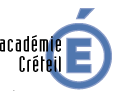 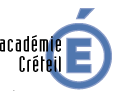 A afficher et à communiquer à tous les enseignantsChamps d’apprentissage de la citoyenneté et/formes d’engagementACTIONS MENEES DANS LE CADRE DU PARCOURS CITOYENACTIONS MENEES DANS LE CADRE DU PARCOURS CITOYENACTIONS MENEES DANS LE CADRE DU PARCOURS CITOYENACTIONS MENEES DANS LE CADRE DU PARCOURS CITOYENACTIONS MENEES DANS LE CADRE DU PARCOURS CITOYENACTIONS MENEES DANS LE CADRE DU PARCOURS CITOYENChamps d’apprentissage de la citoyenneté et/formes d’engagementCycle Cycle Cycle Cycle Cycle Cycle Champs d’apprentissage de la citoyenneté et/formes d’engagementAnnée 1Année 2Année 3Année 1Année 2Année 3Enseignement Moral et CiviqueCulture de la sensibilitéEnseignement Moral et CiviqueCulture de la règle et du droitEnseignement Moral et CiviqueCulture du jugement Enseignement Moral et CiviqueCulture de l’engagement Education aux médias et à l’informationEducation aux médias et à l’informationEducation au développement durableLa biodiversitéEducation au développement durableL’évolution des paysagesEducation au développement durableRéduire-réutiliser-recyclerEducation au développement durableLa gestion des environnements